What have we been doing this week?Here are some of our favourite mom
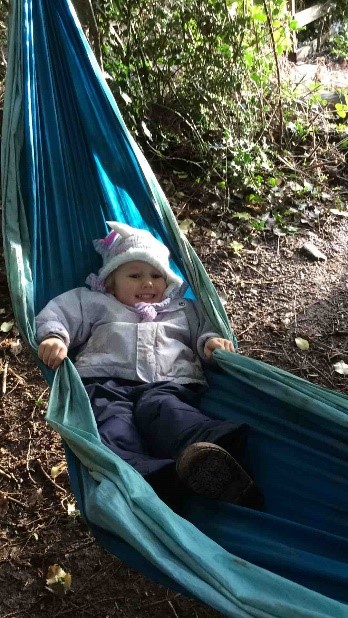 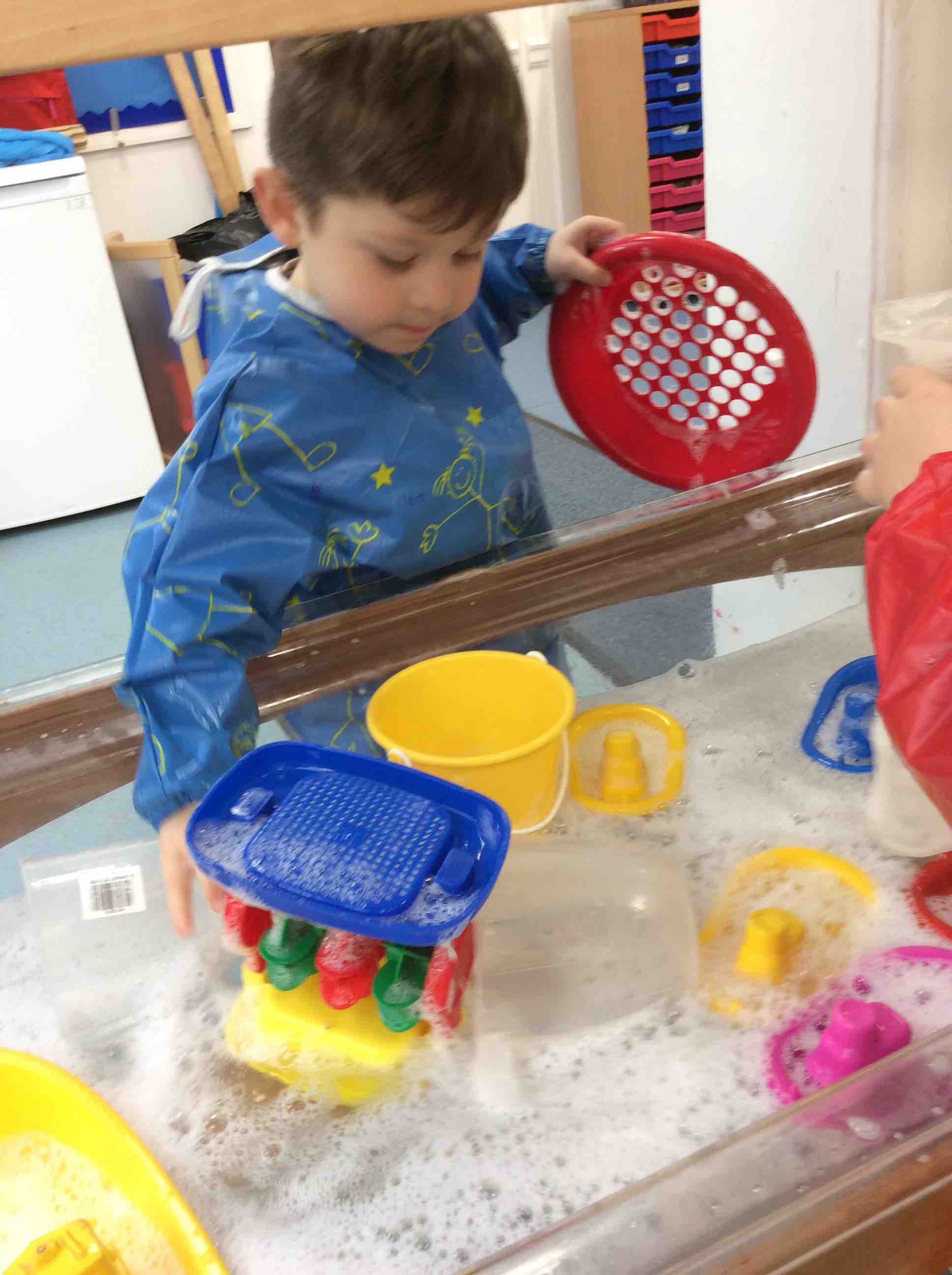 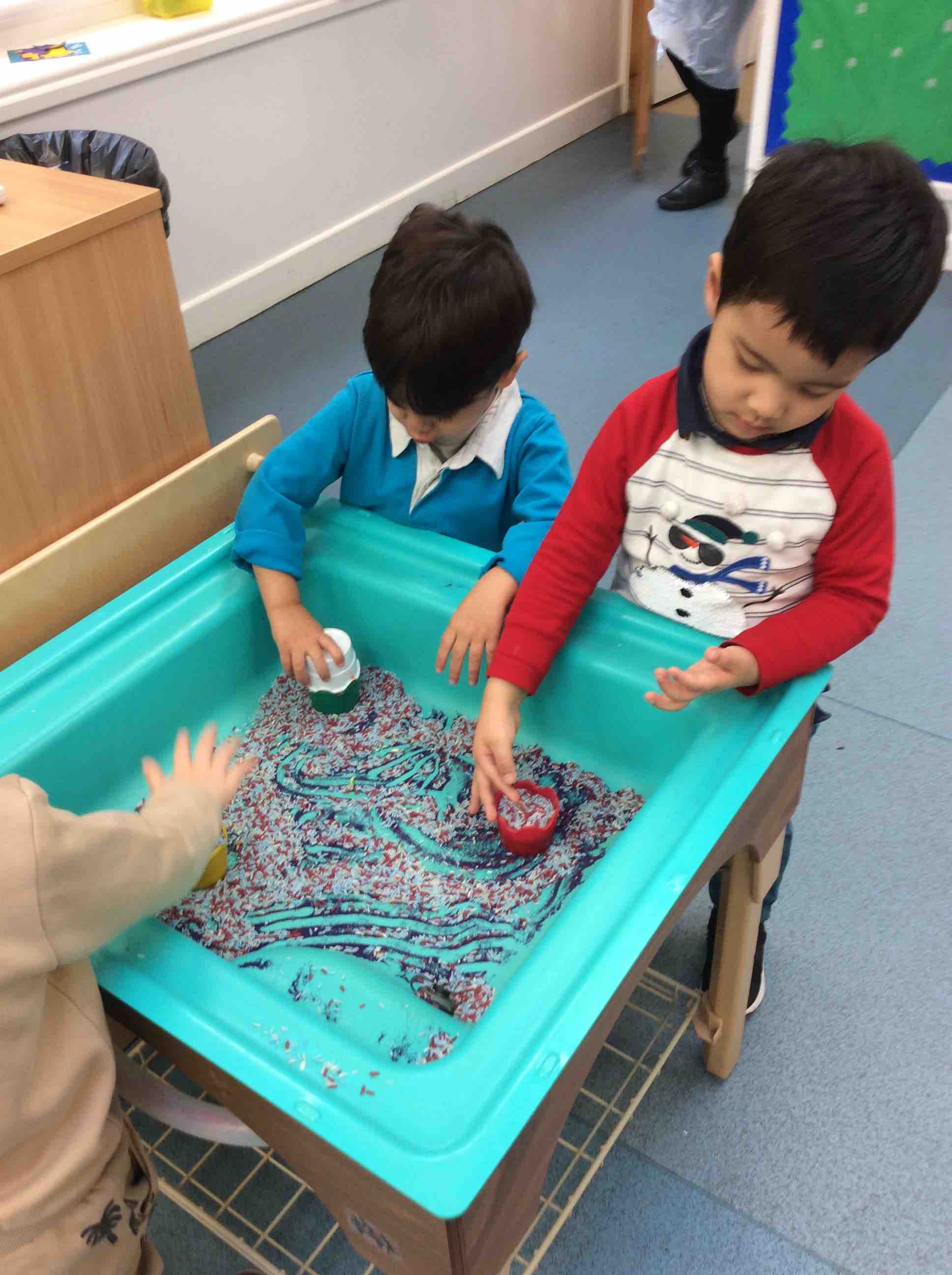 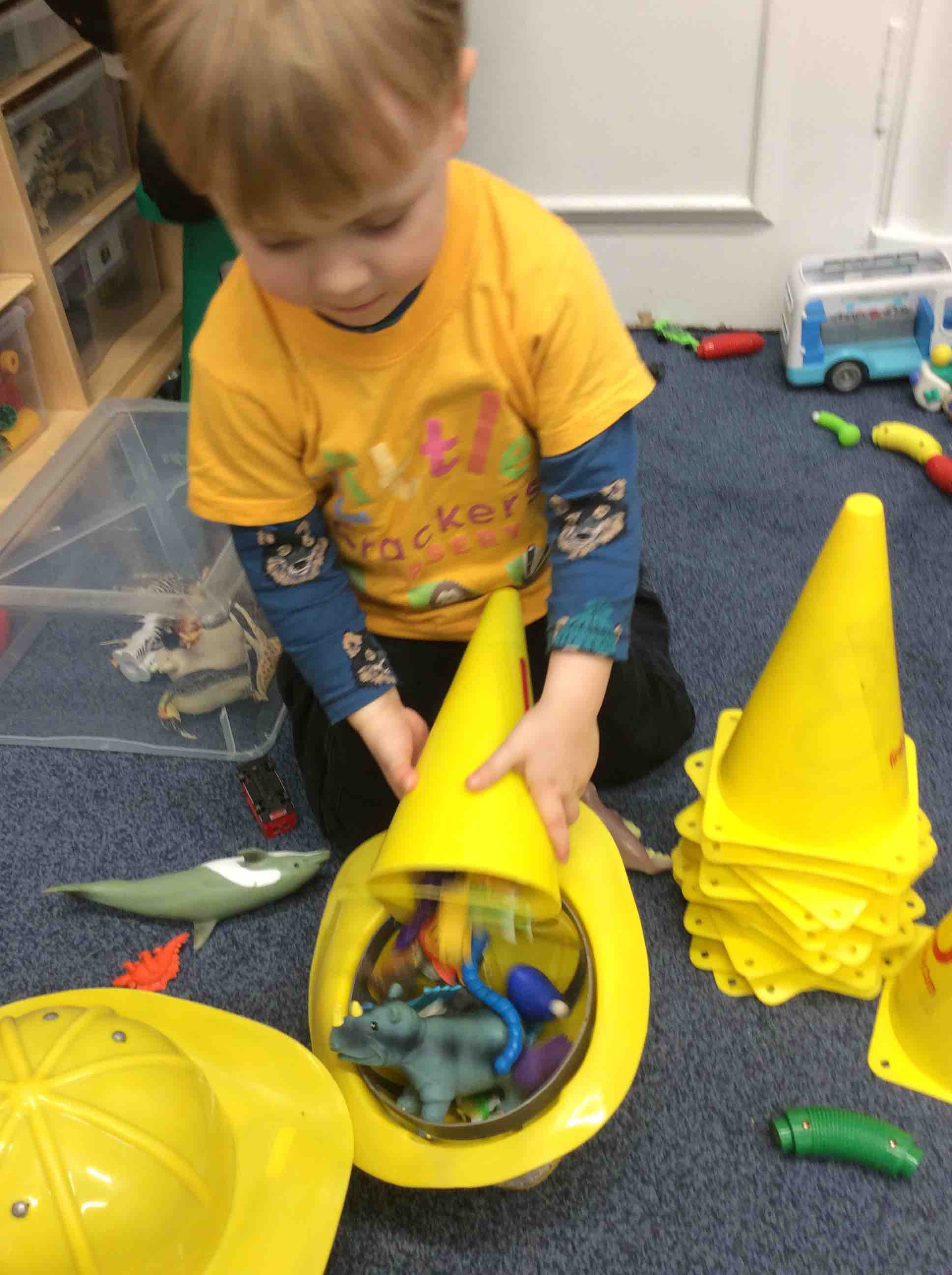 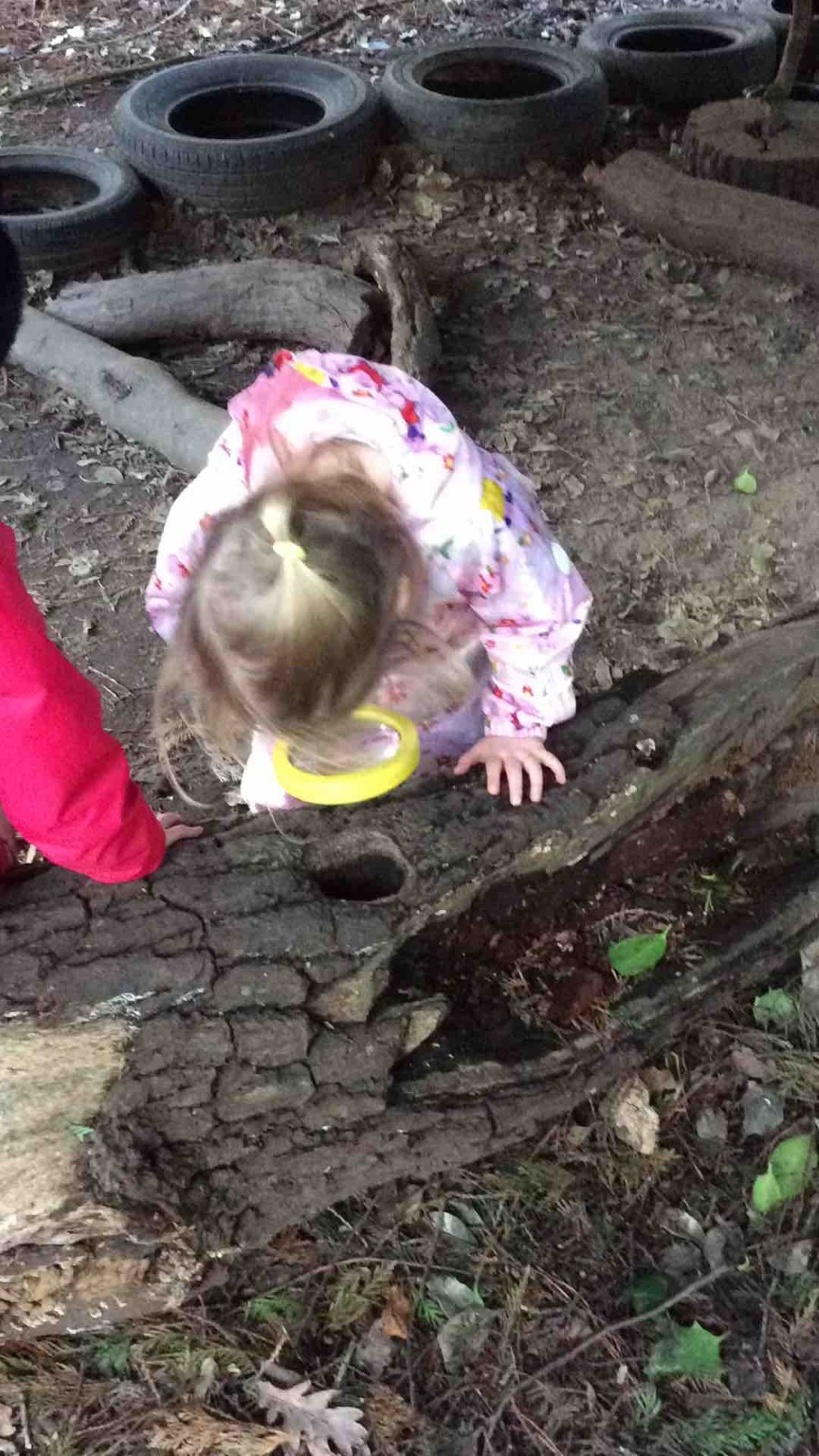 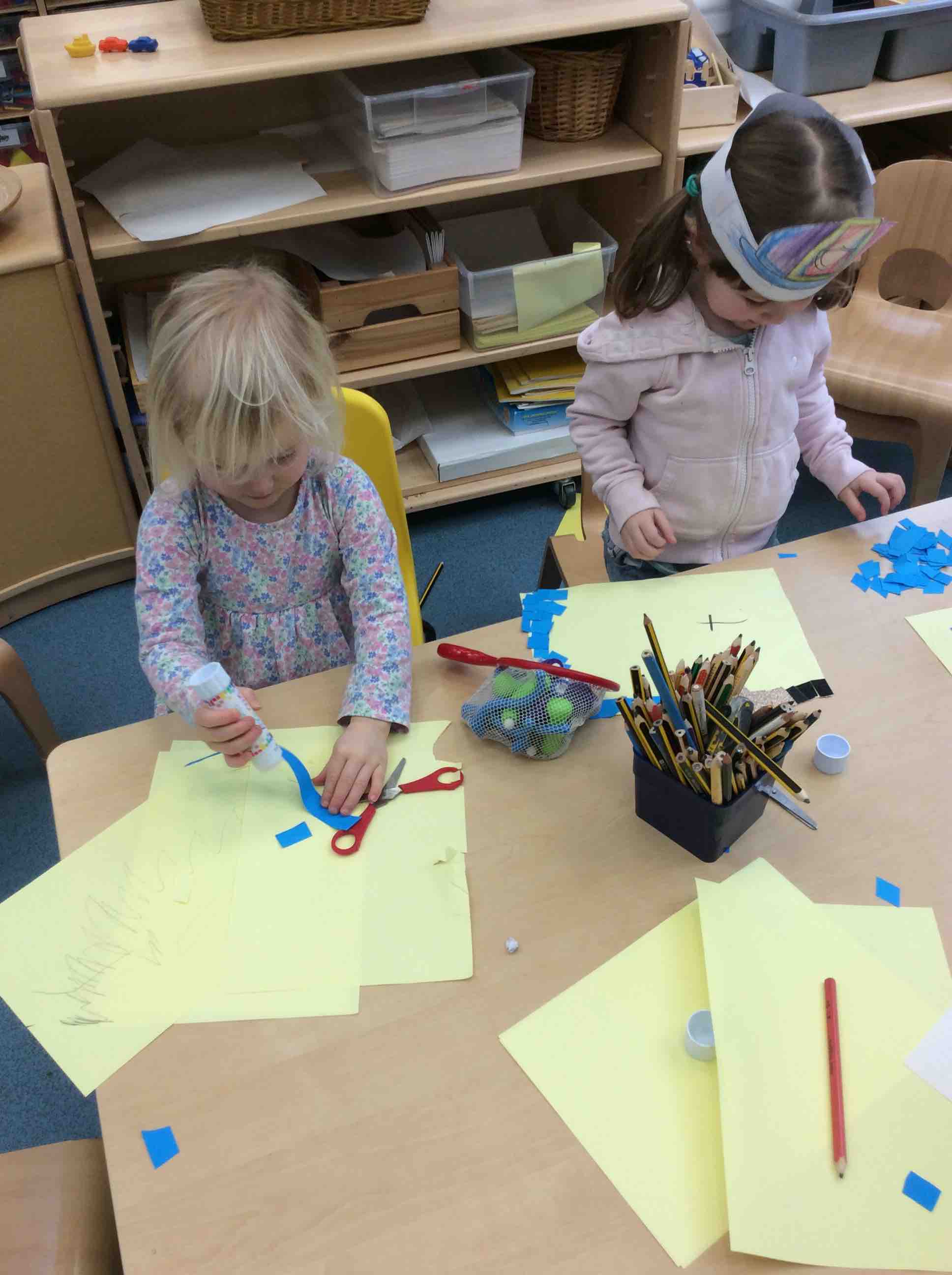 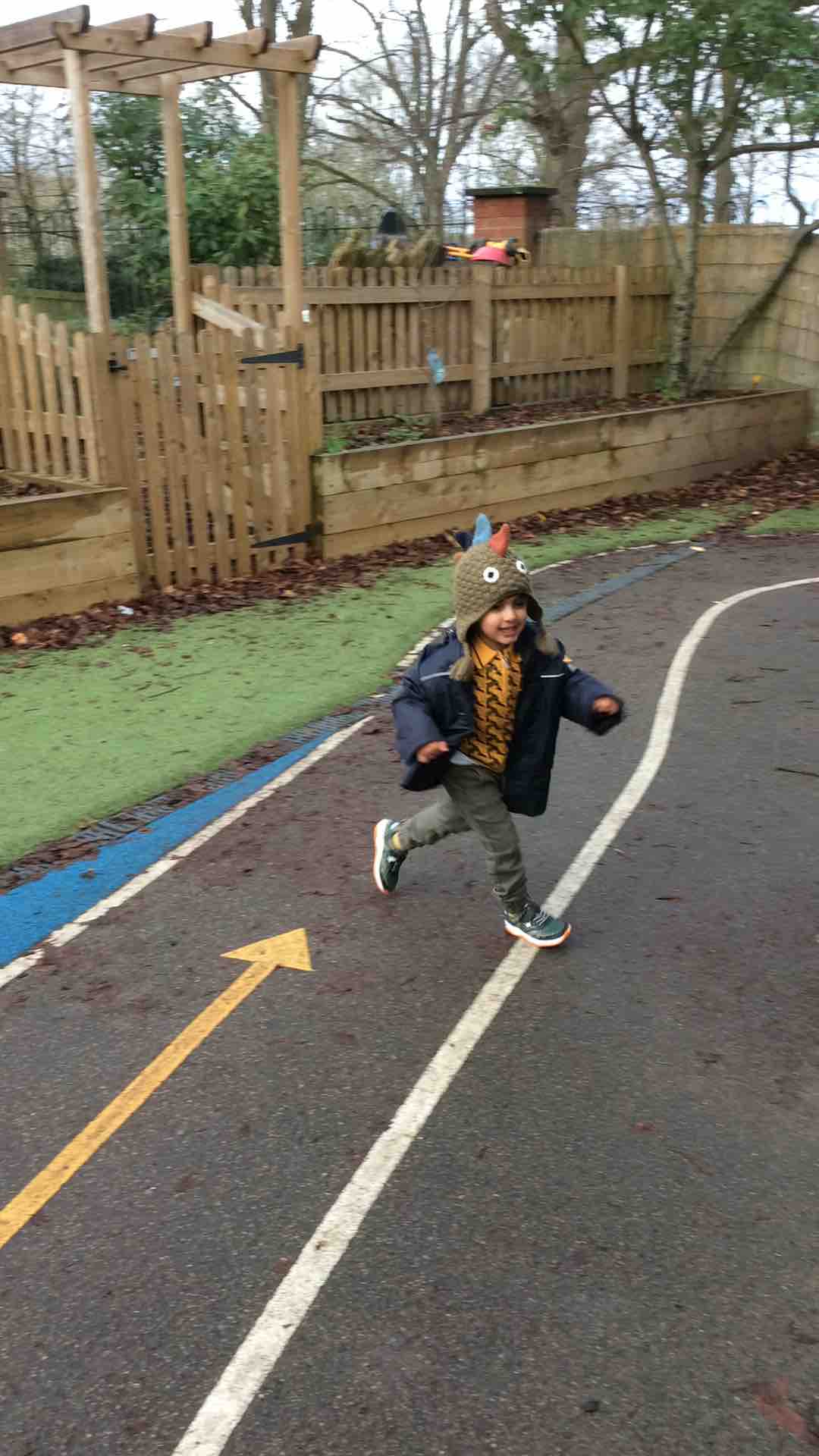 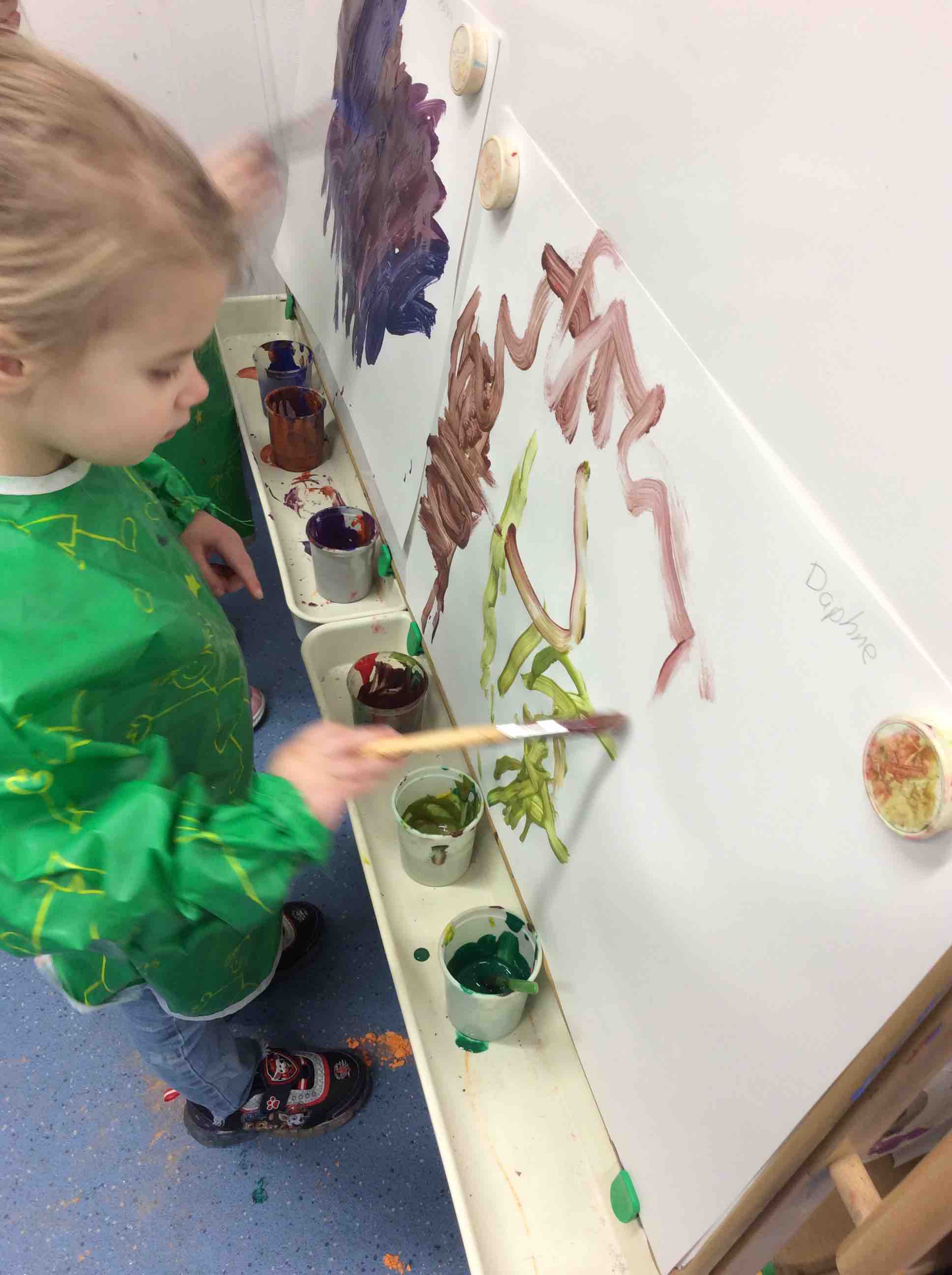 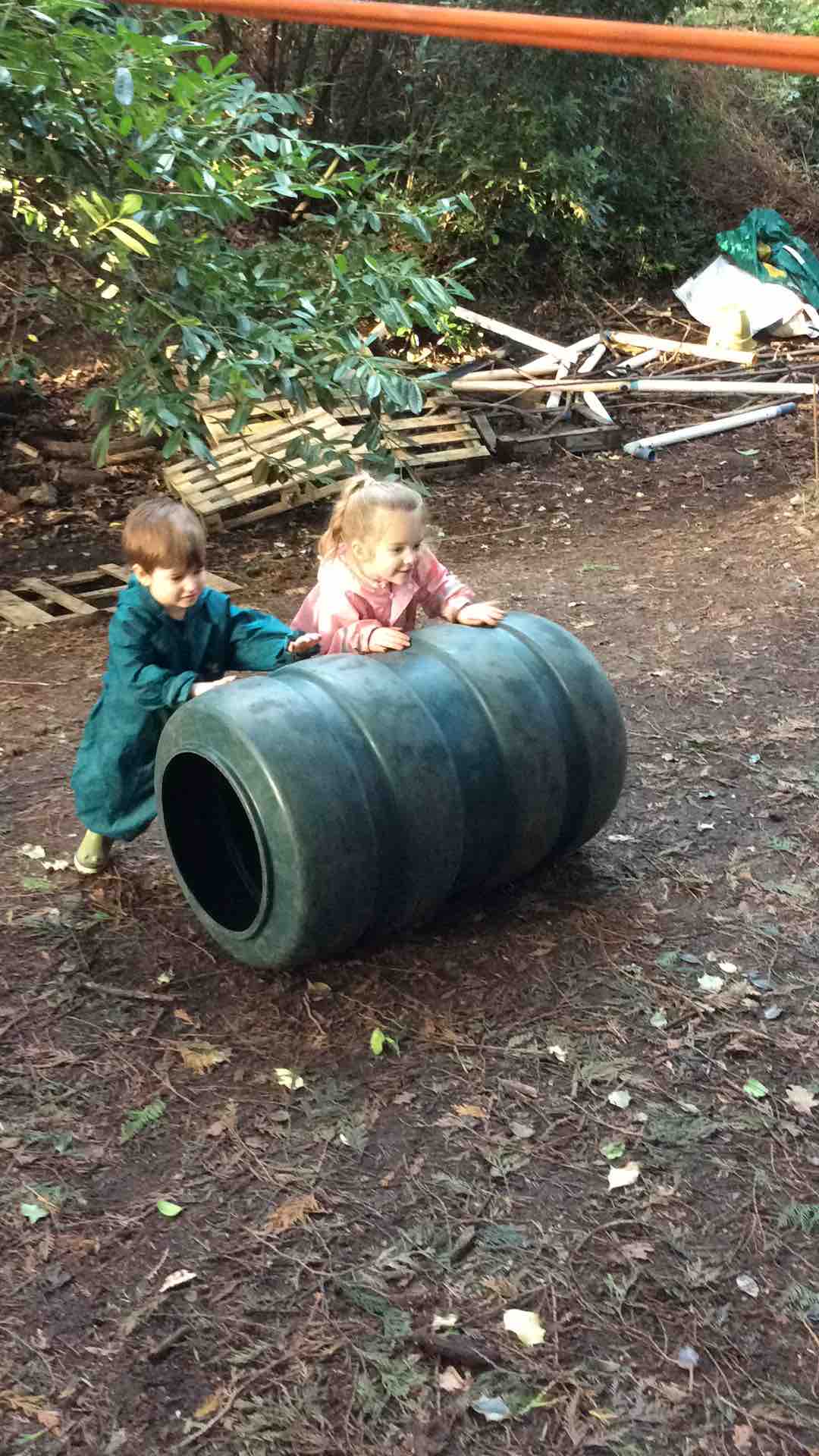 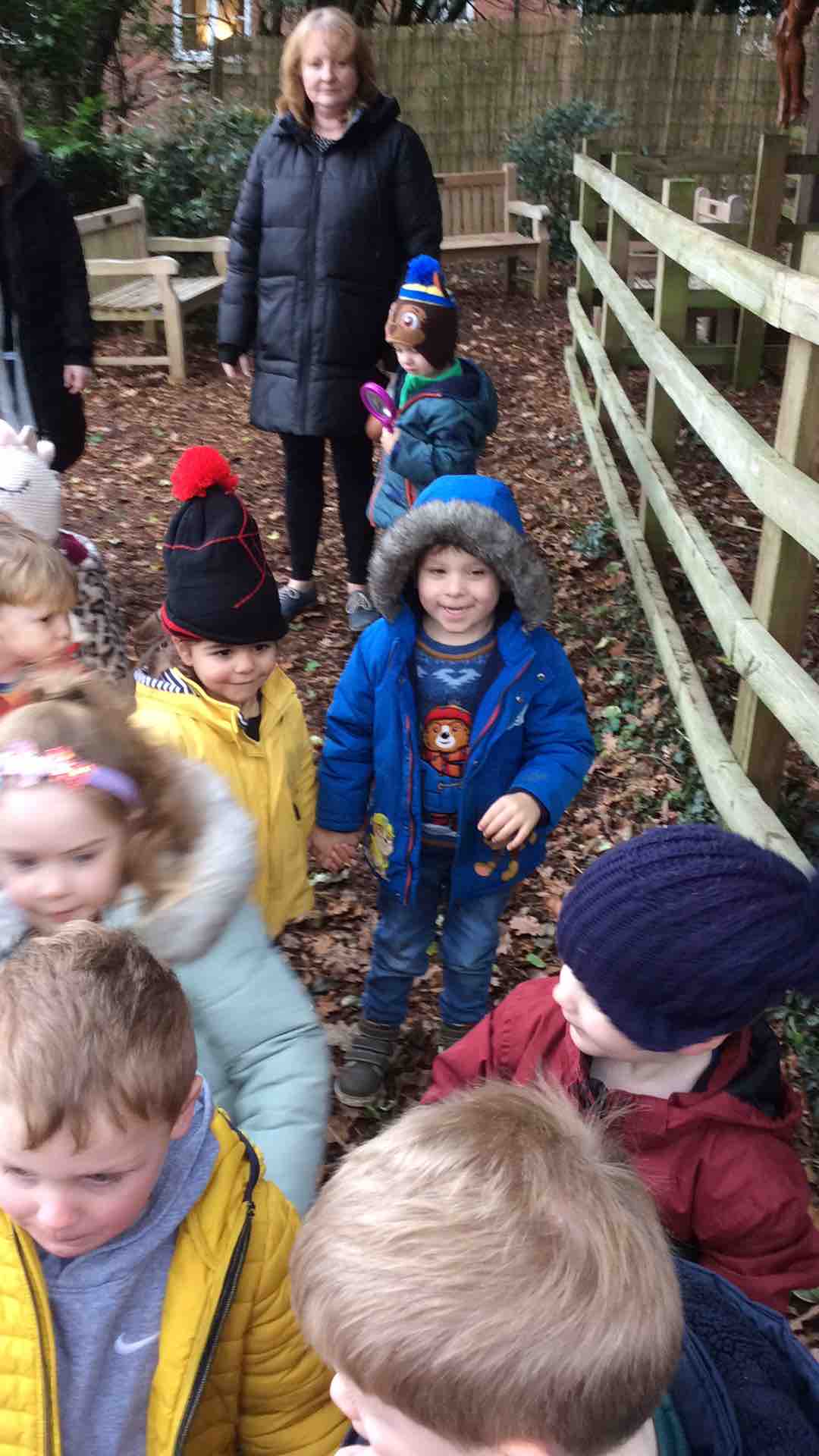 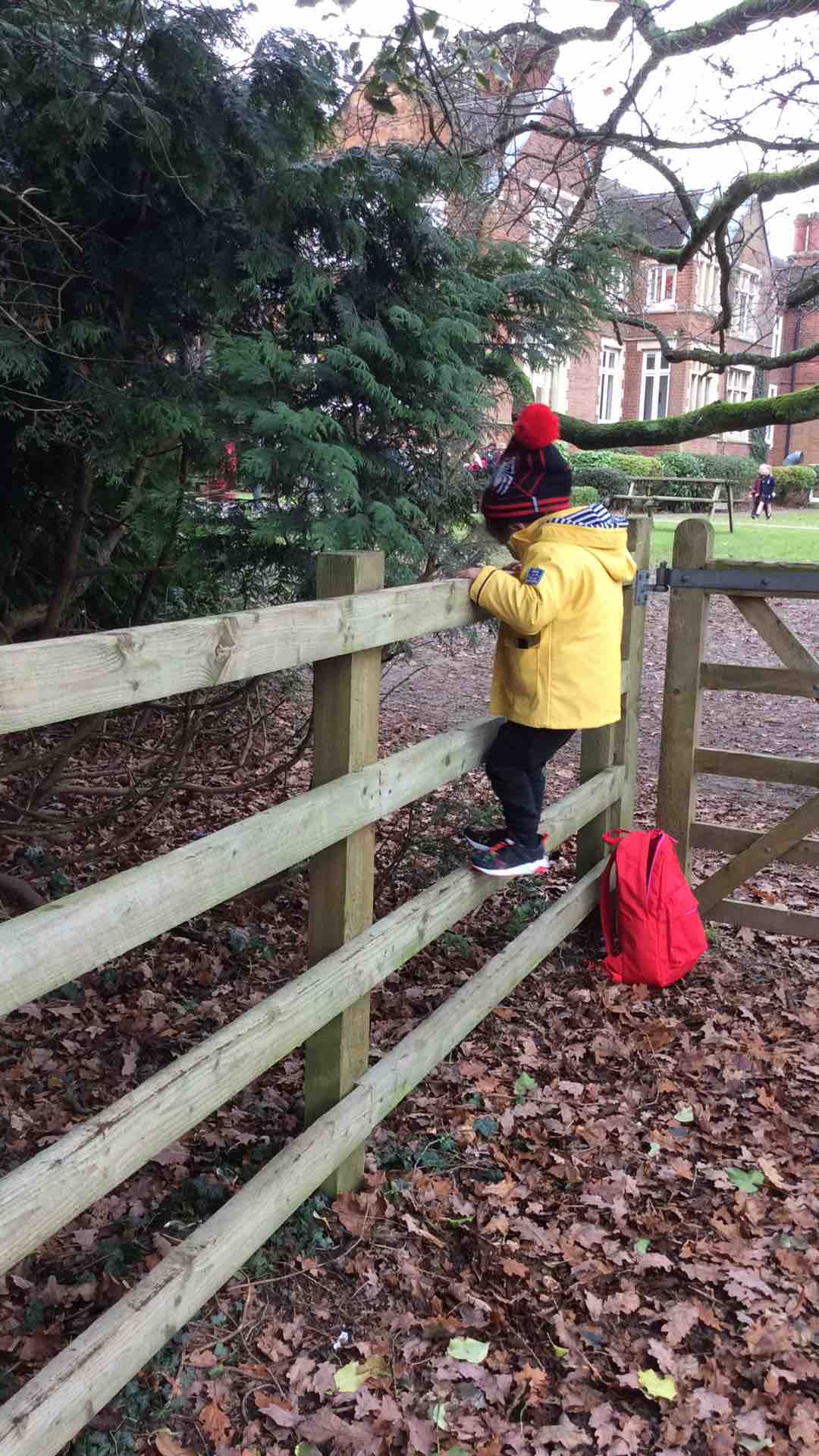 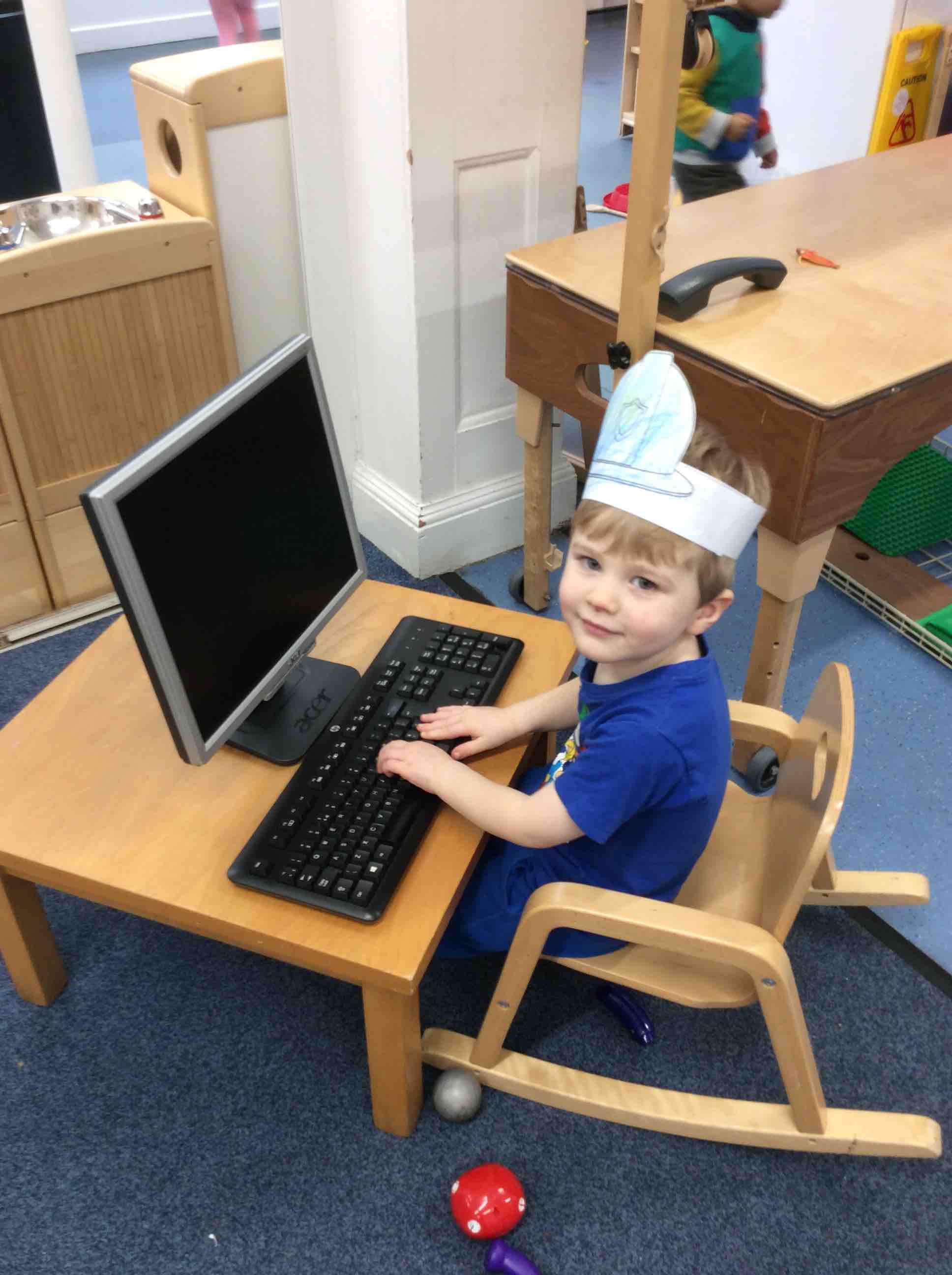 